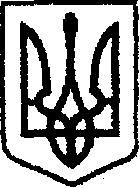 У К Р А Ї Н Ачернігівська обласна державна адміністраціяУПРАВЛІННЯ  КАПІТАЛЬНОГО БУДІВНИЦТВАН А К А ЗПро створення приймальної комісіїУ зв’язку з виробничою необхідністю та для прийняття робіт з поточного середнього ремонту,  наказую:Створити комісію для прийняття робіт з поточного середнього ремонту автомобільної дороги загального користування місцевого значення С252137 Під'їзд до с.Олександрівка на ділянці км 0 + 000 - км 2 + 600, (окремими ділянками).Залучити до складу комісії:Затвердити склад  комісії згідно з додатком. Контроль за виконанням наказу залишаю за собою.Складкомісії для прийняття робіт з поточного середнього ремонту автомобільної дороги загального користування місцевого значення С252137 Під'їзд до с.Олександрівка на ділянці км 0 + 000 - км 2 + 600, (окремими ділянками).Голова комісії:Члени комісії:від18.09.2019 р.              Чернігів№389Лугового О.М.Головного інженера ТОВ «ШБУ-14»Горкуна О.І. Головного інженера проекту ПП "Парк Нових Технологій"Чигринова О.О.Заступника директора ТОВ «Транс Лайн Груп»В.о. начальникаНаталія КОВАЛЬЧУКДодаток наказ в.о. начальника Управління капітального будівництва обласної державної адміністрації від 18.09.2019 №389Карпенко В.М. Провідний інженер сектору розгляду звернень громадян УКБ Чернігівської ОДАЛуговий О.М.Головний інженер ТОВ «ШБУ-14»Горкун О.І.Головний інженер проекту ПП "Парк Нових Технологій"Чигринов О.О.Заступник директора ТОВ «Транс Лайн Груп»Гордієнко В.П.Спеціаліст по здійсненню технічного нагляду за будівництвом об’єктів Завідувач сектору розвитку мережі автомобільних доріг Інна СЕРГІЄНКО